RUN BROCKVILLE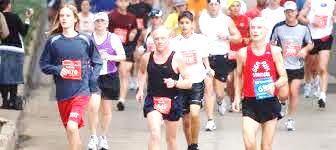 Learn 2 Run AND Power Walking Week 4CLINIC NIGHT:  Warm Up / 2 min Walk - 2 min Jog x 2 / 2 min. Walk - 5 min Jog x 2 / 2 min. walk – 10 min jog  (once ) /  5 min. Cool DownHOMEWORK:   2 – 3 days in addition to clinic night	Runners:  	1.  	5 – 10 min. warm-up (brisk walking)2.  	2 min walking / 3 min. slow jogging x 2 	2 min walking / 5 min. slow jogging (once)GOAL:				2 min walking / 12 min. slow jogging (once)5 min. cool down with a brisk walkStretching – stretch gently and hold for 15 – 30 seconds	Power Walkers:  1. 	 5 – 10 min. warm-up (brisk walking)2.  	2 min walking / 3 min. accelerated pace x 2 	2 min walking / 5 min. accelerated pace (once)	2 min walking / 12 min. accelerated pace (once)When you reach the hill on the path coming back, repeat once with proper technique3. 	5 min. cool down with a brisk walkStretching – remember to stretch gently and hold for 15 – 30 secondsWeekly TipYou’re getting stronger and we are going farther each week!  Remember to PACE SLOWLY.  If you’re moving too quickly it will be much more difficult to complete the longer intervals.